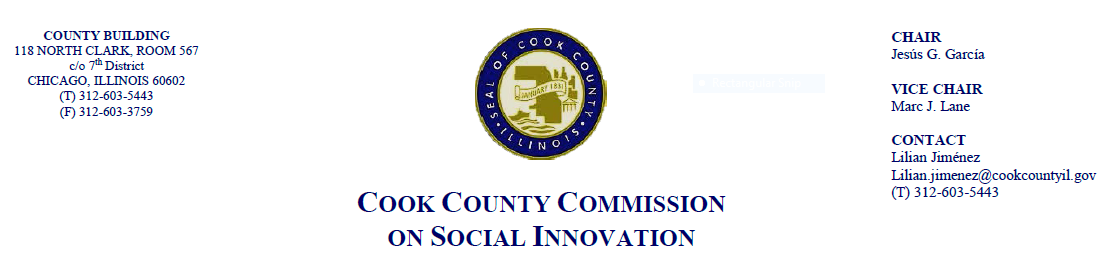 March 15, 2018, 4 P.M.118 N. Clark, Rm. 569MINUTESCall to OrderThe Cook County Commission on Social Innovation convened via an in-person meeting to discuss committee updates and hear from a guest speaker. The meeting was chaired by Vice Chair Marc J. Lane. The meeting was open to the public and took place from 4:08 p.m. to 4:57 p.m.Commission Members Present:Marc LaneMorgan MaloneAna GuajardoJohn YonanXochitl EspinozaVictor DicksonReggie GreenwoodChristyn HensonCommission Staff Present:1. Lilian Jimenez2. Victoria MorenoMeeting Notes and Decisions Made:Approval of MinutesCommissioners discussed that minutes from January and February 2018 have yet to be approved due to lack of quorum.  No quorum for today’s meeting.Guest Speaker – Mollie Dowling, Executive Director of OAI, Inc.Mollie Dowling, Executive Director of Opportunity, Advancement, Innovation in Workforce Development presented on workforce retentionOAI, Inc. serves jobseekers and places people into jobs. OAI, Inc. sees workforce development as a way to reduce violence and poverty. They provide a customized, one-on-one Employee Assistance ProgramMany employers are out of touch with what it takes for workers to maintain a family while on a low salary. The living wage in Cook County is $27/hour for one person with one dependentOAI, Inc. uses an interactive, data-driven model and surveys to understand employee needsCompanies that work with OAI, Inc. tend to have between 200-2,000 workers. A smaller company may not be able to afford the servicesOAI, Inc. focuses on career and budget counseling to address areas where people are most vulnerableOAI, Inc. receives local funding from Chicago Workforce Funders Alliance and is also leveraging other local sourcesOAI, Inc. works hand in hand with Employee Assistance Programs to maximize the use of benefitsOAI, Inc. conducts self-assessments of employees and has found that other areas of concern for workers include education, childcare, and housing, for examplePost-Presentation Commission DiscussionCommissioners discussed companies who might be interested in partnering with OAI, Inc. Ms. Dowling mentioned the importance of worker retention, as there is a high cost of employee turnover, and stated that it is best to work with local companies and have face-to-face interactionComm. Yonan brought of the challenge of confidentiality within Employee Assistance ProgramsComm. Malone found OAI, Inc. to be a good fit with the inclusive employee framework her committee has been working onMs. Dowling stated that the Commission can be most helpful by spreading awareness of OAI, Inc. and explained that there are other, similar programs that are more expensiveMs. Dowling explained that, on the low-end, OAI, Inc. can charge $10,000 for a company of 200 employees and this would include site visits once a month for a year. Fees can be shared in a co-op modelComm. Dickson mentioned that this resource would be helpful for companies that hire formerly incarcerated workersComm. Espinoza asked how language barriers are handled as 30% of employees are Latino. Ms. Dowling responded that all OAI, Inc. navigators are bilingual in English and SpanishPer Vice Chair Lane’s request, Ms. Dowling described the L3C status of OAI, Inc. and its focus on the environment and human health and safetyCommittee UpdatesComm. Dickson described three areas being undertaken by the Social Capital Committee: 1) Building support for a conference on how to build social capital featuring various stakeholders; 2) Recommendations around re-entry; 3) Social-economic impact analysisComm. Dickson recommended having a liaison Commissioner because there needs to be better communication across Committees. He highlighted Comm. Malone’s work in working to bridge the CommitteesComm. Dickson suggested having a directory of all CommissionersVice-Chair Lane requested a meeting of all Committee Chairs before the next Commission meetingComm. Malone talked about the March 6th Human Capital Committee meeting and how they are working on a loose rubric on inclusive employmentVice-Chair Lane spoke on behalf of Comm. Raymer and the Financial Committee and stated that February’s guest speakers on worker cooperatives have initiated new conversations within the Committee which include Comm. EspinozaOther BusinessThere were no registered public speakers.AdjournVice-Chair Lane moved to adjourn. Meeting adjourned at 4:57 p.m. 